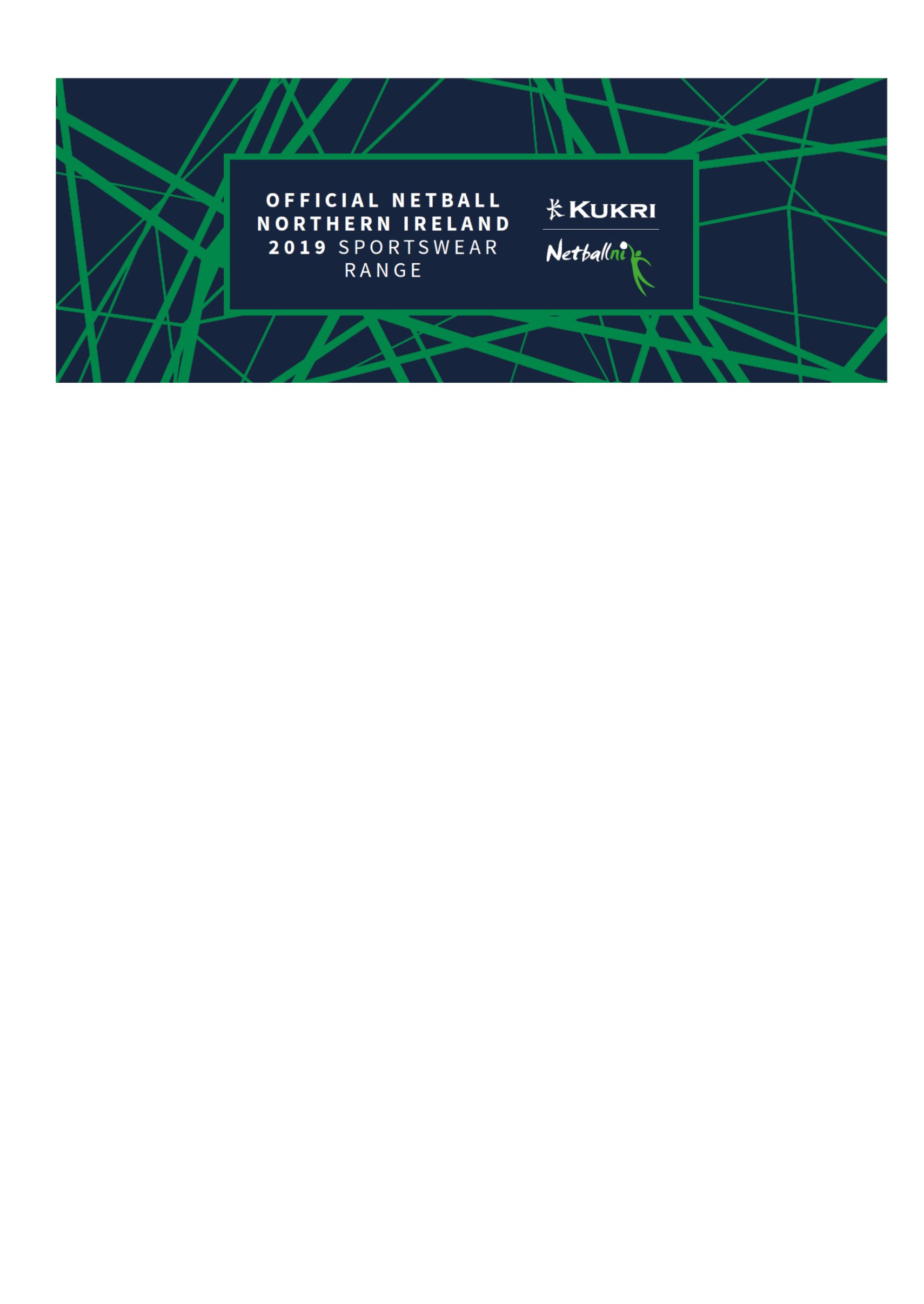 Name :Squad :Order date : Compulsory ItemsSize£NotesAll kit is a ladies athletic cutTracksuit bottoms can be made with a longer leg length (34”)Size GuideFor sizing information, please check out the Kukri websitehttps://www.kukrisports.co.uk/help/#product Netball NI Online ShopThere is a range of Netball NI clothing available to purchase directly from KukriSearch for Netball NI in the Kukri Team Shophttps://www.kukrisports.co.uk/teamshopNotesAll kit is a ladies athletic cutTracksuit bottoms can be made with a longer leg length (34”)Size GuideFor sizing information, please check out the Kukri websitehttps://www.kukrisports.co.uk/help/#product Netball NI Online ShopThere is a range of Netball NI clothing available to purchase directly from KukriSearch for Netball NI in the Kukri Team Shophttps://www.kukrisports.co.uk/teamshopFull Zip Hoodie33NotesAll kit is a ladies athletic cutTracksuit bottoms can be made with a longer leg length (34”)Size GuideFor sizing information, please check out the Kukri websitehttps://www.kukrisports.co.uk/help/#product Netball NI Online ShopThere is a range of Netball NI clothing available to purchase directly from KukriSearch for Netball NI in the Kukri Team Shophttps://www.kukrisports.co.uk/teamshopNotesAll kit is a ladies athletic cutTracksuit bottoms can be made with a longer leg length (34”)Size GuideFor sizing information, please check out the Kukri websitehttps://www.kukrisports.co.uk/help/#product Netball NI Online ShopThere is a range of Netball NI clothing available to purchase directly from KukriSearch for Netball NI in the Kukri Team Shophttps://www.kukrisports.co.uk/teamshopTraining t-shirt (navy)23NotesAll kit is a ladies athletic cutTracksuit bottoms can be made with a longer leg length (34”)Size GuideFor sizing information, please check out the Kukri websitehttps://www.kukrisports.co.uk/help/#product Netball NI Online ShopThere is a range of Netball NI clothing available to purchase directly from KukriSearch for Netball NI in the Kukri Team Shophttps://www.kukrisports.co.uk/teamshopNotesAll kit is a ladies athletic cutTracksuit bottoms can be made with a longer leg length (34”)Size GuideFor sizing information, please check out the Kukri websitehttps://www.kukrisports.co.uk/help/#product Netball NI Online ShopThere is a range of Netball NI clothing available to purchase directly from KukriSearch for Netball NI in the Kukri Team Shophttps://www.kukrisports.co.uk/teamshopTraining shorts22NotesAll kit is a ladies athletic cutTracksuit bottoms can be made with a longer leg length (34”)Size GuideFor sizing information, please check out the Kukri websitehttps://www.kukrisports.co.uk/help/#product Netball NI Online ShopThere is a range of Netball NI clothing available to purchase directly from KukriSearch for Netball NI in the Kukri Team Shophttps://www.kukrisports.co.uk/teamshopNotesAll kit is a ladies athletic cutTracksuit bottoms can be made with a longer leg length (34”)Size GuideFor sizing information, please check out the Kukri websitehttps://www.kukrisports.co.uk/help/#product Netball NI Online ShopThere is a range of Netball NI clothing available to purchase directly from KukriSearch for Netball NI in the Kukri Team Shophttps://www.kukrisports.co.uk/teamshopTracksuit bottomsAvailable in Regular (32”) or Long (34”)R / L34NotesAll kit is a ladies athletic cutTracksuit bottoms can be made with a longer leg length (34”)Size GuideFor sizing information, please check out the Kukri websitehttps://www.kukrisports.co.uk/help/#product Netball NI Online ShopThere is a range of Netball NI clothing available to purchase directly from KukriSearch for Netball NI in the Kukri Team Shophttps://www.kukrisports.co.uk/teamshopNotesAll kit is a ladies athletic cutTracksuit bottoms can be made with a longer leg length (34”)Size GuideFor sizing information, please check out the Kukri websitehttps://www.kukrisports.co.uk/help/#product Netball NI Online ShopThere is a range of Netball NI clothing available to purchase directly from KukriSearch for Netball NI in the Kukri Team Shophttps://www.kukrisports.co.uk/teamshopKit bag (courtside size)27NotesAll kit is a ladies athletic cutTracksuit bottoms can be made with a longer leg length (34”)Size GuideFor sizing information, please check out the Kukri websitehttps://www.kukrisports.co.uk/help/#product Netball NI Online ShopThere is a range of Netball NI clothing available to purchase directly from KukriSearch for Netball NI in the Kukri Team Shophttps://www.kukrisports.co.uk/teamshopNotesAll kit is a ladies athletic cutTracksuit bottoms can be made with a longer leg length (34”)Size GuideFor sizing information, please check out the Kukri websitehttps://www.kukrisports.co.uk/help/#product Netball NI Online ShopThere is a range of Netball NI clothing available to purchase directly from KukriSearch for Netball NI in the Kukri Team Shophttps://www.kukrisports.co.uk/teamshopOFFER: Purchase all 5 items save £24OFFER: Purchase all 5 items save £24115NotesAll kit is a ladies athletic cutTracksuit bottoms can be made with a longer leg length (34”)Size GuideFor sizing information, please check out the Kukri websitehttps://www.kukrisports.co.uk/help/#product Netball NI Online ShopThere is a range of Netball NI clothing available to purchase directly from KukriSearch for Netball NI in the Kukri Team Shophttps://www.kukrisports.co.uk/teamshopNotesAll kit is a ladies athletic cutTracksuit bottoms can be made with a longer leg length (34”)Size GuideFor sizing information, please check out the Kukri websitehttps://www.kukrisports.co.uk/help/#product Netball NI Online ShopThere is a range of Netball NI clothing available to purchase directly from KukriSearch for Netball NI in the Kukri Team Shophttps://www.kukrisports.co.uk/teamshopNotesAll kit is a ladies athletic cutTracksuit bottoms can be made with a longer leg length (34”)Size GuideFor sizing information, please check out the Kukri websitehttps://www.kukrisports.co.uk/help/#product Netball NI Online ShopThere is a range of Netball NI clothing available to purchase directly from KukriSearch for Netball NI in the Kukri Team Shophttps://www.kukrisports.co.uk/teamshopNotesAll kit is a ladies athletic cutTracksuit bottoms can be made with a longer leg length (34”)Size GuideFor sizing information, please check out the Kukri websitehttps://www.kukrisports.co.uk/help/#product Netball NI Online ShopThere is a range of Netball NI clothing available to purchase directly from KukriSearch for Netball NI in the Kukri Team Shophttps://www.kukrisports.co.uk/teamshopAdditional ItemsSize£NotesAll kit is a ladies athletic cutTracksuit bottoms can be made with a longer leg length (34”)Size GuideFor sizing information, please check out the Kukri websitehttps://www.kukrisports.co.uk/help/#product Netball NI Online ShopThere is a range of Netball NI clothing available to purchase directly from KukriSearch for Netball NI in the Kukri Team Shophttps://www.kukrisports.co.uk/teamshopNotesAll kit is a ladies athletic cutTracksuit bottoms can be made with a longer leg length (34”)Size GuideFor sizing information, please check out the Kukri websitehttps://www.kukrisports.co.uk/help/#product Netball NI Online ShopThere is a range of Netball NI clothing available to purchase directly from KukriSearch for Netball NI in the Kukri Team Shophttps://www.kukrisports.co.uk/teamshopTracksuit top34NotesAll kit is a ladies athletic cutTracksuit bottoms can be made with a longer leg length (34”)Size GuideFor sizing information, please check out the Kukri websitehttps://www.kukrisports.co.uk/help/#product Netball NI Online ShopThere is a range of Netball NI clothing available to purchase directly from KukriSearch for Netball NI in the Kukri Team Shophttps://www.kukrisports.co.uk/teamshopNotesAll kit is a ladies athletic cutTracksuit bottoms can be made with a longer leg length (34”)Size GuideFor sizing information, please check out the Kukri websitehttps://www.kukrisports.co.uk/help/#product Netball NI Online ShopThere is a range of Netball NI clothing available to purchase directly from KukriSearch for Netball NI in the Kukri Team Shophttps://www.kukrisports.co.uk/teamshopLong sleeved top (navy)26NotesAll kit is a ladies athletic cutTracksuit bottoms can be made with a longer leg length (34”)Size GuideFor sizing information, please check out the Kukri websitehttps://www.kukrisports.co.uk/help/#product Netball NI Online ShopThere is a range of Netball NI clothing available to purchase directly from KukriSearch for Netball NI in the Kukri Team Shophttps://www.kukrisports.co.uk/teamshopNotesAll kit is a ladies athletic cutTracksuit bottoms can be made with a longer leg length (34”)Size GuideFor sizing information, please check out the Kukri websitehttps://www.kukrisports.co.uk/help/#product Netball NI Online ShopThere is a range of Netball NI clothing available to purchase directly from KukriSearch for Netball NI in the Kukri Team Shophttps://www.kukrisports.co.uk/teamshopVest top (green)21NotesAll kit is a ladies athletic cutTracksuit bottoms can be made with a longer leg length (34”)Size GuideFor sizing information, please check out the Kukri websitehttps://www.kukrisports.co.uk/help/#product Netball NI Online ShopThere is a range of Netball NI clothing available to purchase directly from KukriSearch for Netball NI in the Kukri Team Shophttps://www.kukrisports.co.uk/teamshopNotesAll kit is a ladies athletic cutTracksuit bottoms can be made with a longer leg length (34”)Size GuideFor sizing information, please check out the Kukri websitehttps://www.kukrisports.co.uk/help/#product Netball NI Online ShopThere is a range of Netball NI clothing available to purchase directly from KukriSearch for Netball NI in the Kukri Team Shophttps://www.kukrisports.co.uk/teamshopBackpack 27NotesAll kit is a ladies athletic cutTracksuit bottoms can be made with a longer leg length (34”)Size GuideFor sizing information, please check out the Kukri websitehttps://www.kukrisports.co.uk/help/#product Netball NI Online ShopThere is a range of Netball NI clothing available to purchase directly from KukriSearch for Netball NI in the Kukri Team Shophttps://www.kukrisports.co.uk/teamshopNotesAll kit is a ladies athletic cutTracksuit bottoms can be made with a longer leg length (34”)Size GuideFor sizing information, please check out the Kukri websitehttps://www.kukrisports.co.uk/help/#product Netball NI Online ShopThere is a range of Netball NI clothing available to purchase directly from KukriSearch for Netball NI in the Kukri Team Shophttps://www.kukrisports.co.uk/teamshopPolo 25NotesAll kit is a ladies athletic cutTracksuit bottoms can be made with a longer leg length (34”)Size GuideFor sizing information, please check out the Kukri websitehttps://www.kukrisports.co.uk/help/#product Netball NI Online ShopThere is a range of Netball NI clothing available to purchase directly from KukriSearch for Netball NI in the Kukri Team Shophttps://www.kukrisports.co.uk/teamshopNotesAll kit is a ladies athletic cutTracksuit bottoms can be made with a longer leg length (34”)Size GuideFor sizing information, please check out the Kukri websitehttps://www.kukrisports.co.uk/help/#product Netball NI Online ShopThere is a range of Netball NI clothing available to purchase directly from KukriSearch for Netball NI in the Kukri Team Shophttps://www.kukrisports.co.uk/teamshopLeggings30NotesAll kit is a ladies athletic cutTracksuit bottoms can be made with a longer leg length (34”)Size GuideFor sizing information, please check out the Kukri websitehttps://www.kukrisports.co.uk/help/#product Netball NI Online ShopThere is a range of Netball NI clothing available to purchase directly from KukriSearch for Netball NI in the Kukri Team Shophttps://www.kukrisports.co.uk/teamshopNotesAll kit is a ladies athletic cutTracksuit bottoms can be made with a longer leg length (34”)Size GuideFor sizing information, please check out the Kukri websitehttps://www.kukrisports.co.uk/help/#product Netball NI Online ShopThere is a range of Netball NI clothing available to purchase directly from KukriSearch for Netball NI in the Kukri Team Shophttps://www.kukrisports.co.uk/teamshopTotal :Paying by BACS or cheque (delete as appropriate)Paying by BACS or cheque (delete as appropriate)Paying by BACS or cheque (delete as appropriate)PaymentA deposit of 50% of the total must accompany any order. Kit will only be released on receipt of the remaining balance. We can accept cheque or BACS paymentCheques : made payable to Northern Ireland Netball. BACS : Bank details: First Trust Bank 	
Account No: 1153 8002 	Sort Code: 93 82 03Please detail the reason for payment as ‘[Name]Kit’ eg ‘JSmithKit’PaymentA deposit of 50% of the total must accompany any order. Kit will only be released on receipt of the remaining balance. We can accept cheque or BACS paymentCheques : made payable to Northern Ireland Netball. BACS : Bank details: First Trust Bank 	
Account No: 1153 8002 	Sort Code: 93 82 03Please detail the reason for payment as ‘[Name]Kit’ eg ‘JSmithKit’PaymentA deposit of 50% of the total must accompany any order. Kit will only be released on receipt of the remaining balance. We can accept cheque or BACS paymentCheques : made payable to Northern Ireland Netball. BACS : Bank details: First Trust Bank 	
Account No: 1153 8002 	Sort Code: 93 82 03Please detail the reason for payment as ‘[Name]Kit’ eg ‘JSmithKit’PaymentA deposit of 50% of the total must accompany any order. Kit will only be released on receipt of the remaining balance. We can accept cheque or BACS paymentCheques : made payable to Northern Ireland Netball. BACS : Bank details: First Trust Bank 	
Account No: 1153 8002 	Sort Code: 93 82 03Please detail the reason for payment as ‘[Name]Kit’ eg ‘JSmithKit’PaymentA deposit of 50% of the total must accompany any order. Kit will only be released on receipt of the remaining balance. We can accept cheque or BACS paymentCheques : made payable to Northern Ireland Netball. BACS : Bank details: First Trust Bank 	
Account No: 1153 8002 	Sort Code: 93 82 03Please detail the reason for payment as ‘[Name]Kit’ eg ‘JSmithKit’For office use only